DANE DO PRZELEWUNr konta: 09 1050 1142 1000 0023 1486 4790   ING Bank Śląski S.A. Nazwa Odbiorcy: Miejski Ośrodek Pomocy Społecznej w Lublińcuul. Oświęcimska 30, 42-700 LubliniecTytułem: opłata za domówienie drugiej formy Karty Dużej Rodziny dla….. (imię i nazwisko osoby, dla której wyrabiany jest duplikat)Kwota: 9,21 złMIEJSKI OŚRODEK POMOCY SPOŁECZNEJ W LUBLIŃCU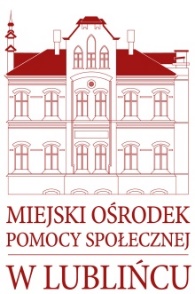     ul. Oświęcimska 30, 42-700 Lubliniec NIP 575-14-45-337 REGON 150528414 		sekretariat@mops.lubliniec.pl , www.mops.lubliniec.pl
                    tel. 343562005, 343561915  fax: 343513378DANE DO PRZELEWUNr konta: 09 1050 1142 1000 0023 1486 4790   ING Bank Śląski S.A. Nazwa Odbiorcy: Miejski Ośrodek Pomocy Społecznej w Lublińcuul. Oświęcimska 30, 42-700 LubliniecTytułem: opłata za domówienie drugiej formy Karty Dużej Rodziny dla….. (imię i nazwisko osoby, dla której wyrabiany jest duplikat)Kwota: 9,21 złDział Świadczeń Rodzinnychul. Oświęcimska 30 tel.  343510165fax: 343510165Dom Dziennego Pobytu„Klub Seniora”ul. Piłsudskiego 8tel. 343511740Zespół Usług Opiekuńczychul. Piłsudskiego 8tel. 343511740Punkt Konsultacyjnyul. Oświęcimska 30tel. 343511461Punkt Doraźnej Pomocy ul. Oświęcimska 30tel. 343562005